Пресс-релиз4 февраля 2020 годаУтверждена форма отчетностипо электронным трудовым книжкам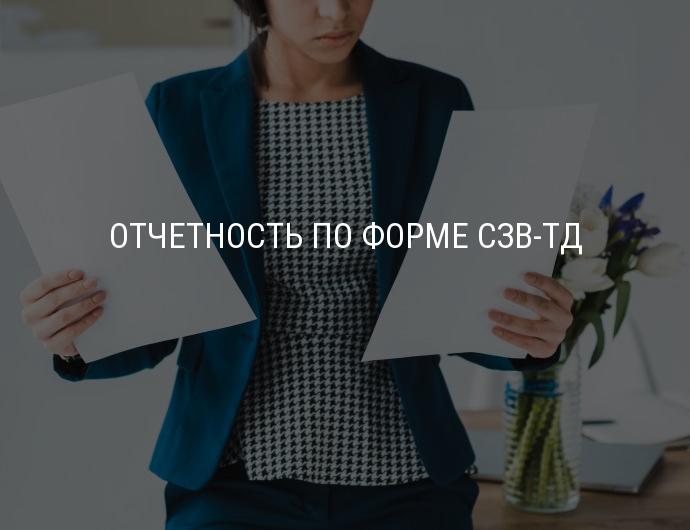 Управление ПФР в Колпинском районе  информирует страхователей,  что Постановлением Правления Пенсионного фонда Российской Федерации от 25.12.2019 № 730п утверждены:форма «Сведения о трудовой деятельности зарегистрированного лица»                   (СЗВ-ТД);Порядок заполнения формы «Сведения о трудовой деятельности зарегистрированного лица (СЗВ-ТД)»;формат сведений для формы «Сведения о трудовой деятельности зарегистрированного лица (СЗВ-ТД)» в электронном виде.Названное постановление зарегистрировано в Министерстве юстиции РФ 23.01.2020 (регистрационный № 57251), опубликовано на официальном интернет-портале правовой информации (www.pravo.gov.ru) 24.01.2020 и вступает в силу 04.02.2020. 